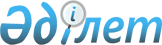 О внесении изменений и дополнений в решение маслихата города Актобе от 25 декабря 2015 года № 394 "Об утверждении бюджета города Актобе на 2016 - 2018 годы"
					
			С истёкшим сроком
			
			
		
					Решение маслихата города Актобе Актюбинской области от 17 февраля 2016 года № 419. Зарегистрировано Департаментом юстиции Актюбинской области 9 марта 2016 года № 4767. Срок действия решения - до 1 января 2017 года
      Примечание РЦПИ.

      В тексте документа сохранена пунктуация и орфография оригинала.

      В соответствии со статьей 6 Закона Республики Казахстан от 23 января 2001 года № 148 "О местном государственном управлении и самоуправлении в Республике Казахстан" и статьей 106 Бюджетного кодекса Республики Казахстан от 4 декабря 2008 года № 95 - IV, маслихат города Актобе РЕШИЛ: 

      1. Внести в решение маслихата города Актобе от 25 декабря 2015 года № 394 "Об утверждении бюджета города Актобе на 2016 - 2018 годы" (зарегистрированное в Реестре государственной регистрации нормативных правовых актов за № 4693, опубликованное 27 января 2016 года в газетах "Актобе" и "Актюбинский вестник") следующие изменения и дополнения: 

      1) в пункте 1:

      в подпункте 2):

      затраты: цифры "41 078 386" заменить цифрами "43 432 983,8";

      в подпункте 5):

      дефицит (профицит) бюджета: цифры "1 312 050" заменить цифрами "-1 042 547,8";

      в подпункте 6):

      финансирование дефицита (использование профицита) бюджета: цифры "-1 312 050" заменить цифрами "1 042 547,8",

      в том числе:

      погашение займов: цифры "2 500 000" заменить цифрами "2 500 000,8".

      2. Приложение 1, 5 к указанному решению изложить в новой редакции согласно приложениям 1, 2 к настоящему решению. 

      3. Настоящее решение вводится в действие с 1 января 2016 года. Бюджет города Актобе на 2016 год Аппарат акима района в городе, города районного значения, поселка, села, сельского округа в разрезе программ на 2016 год
					© 2012. РГП на ПХВ «Институт законодательства и правовой информации Республики Казахстан» Министерства юстиции Республики Казахстан
				
      Председатель сессии
маслихата города Актобе

Секретарь маслихата города Актобе

      А. Бекенова

С. Шинтасова
Приложение 1 к решению 
маслихата города Актобе 
от 17 февраля 2016 года № 419Приложение 1 к решению 
маслихата города Актобе 
от 25 декбря 2015 года № 394
Категория
Категория
Категория
Категория
Сумма 
тысяч тенге
Класс
Класс
Класс
Сумма 
тысяч тенге
Подкласс
Подкласс
Сумма 
тысяч тенге
Наименование доходов
Сумма 
тысяч тенге
1
2
3
4
5
I. Доходы
42 531 584,0
1
Налоговые поступления
25 940 395,0
01
Подоходный налог
7 081 570,0
2
Индивидуальный подоходный налог
7 081 570,0
03
Социальный налог
4 683 690,0
1
Социальный налог
4 683 690,0
04
Налоги на собственность
6 462 736,0
1
Налоги на имущество
4 553 017,0
3
Земельный налог
536 217,0
4
Налог на транспортные средства
1 371 202,0
5
Единый земельный налог
2 300,0
05
Внутренние налоги на товары, работы и услуги
6 941 999,0
2
Акцизы
6 038 000,0
3
Поступления за использование природных и других ресурсов
210 726,0
4
Сборы за ведение предпринимательской и профессиональной деятельности
624 450,0
5
Налог на игорный бизнес
68 823,0
08
Обязательные платежи, взимаемые за совершение юридически значимых действий и (или) выдачу документов уполномоченными на то государственными органами или должностными лицами
770 400,0
1
Государственная пошлина
770 400,0
2
Неналоговые поступления
319 605,0
01
Доходы от государственной собственности
69 605,0
5
Доходы от аренды имущества, находяшегося в государстенной собственности 
69 605,0
06
Прочие неналоговые поступления 
250 000,0
1
Прочие неналоговые поступления 
250 000,0
 

 3
Поступления от продажи основного капитала
3 240 000,0
01
Продажа государственного имущества, закрепленного за государственными учреждениями
2 550 000,0
1
Продажа государственного имущества, закрепленного за государственными учреждениями
2 550 000,0
03
Продажа земли и нематериальных активов
690 000,0
1
Продажа земли 
580 000,0
2
Продажа нематериальных активов
110 000,0
4
Поступления трансфертов
13 031 584,0
02
Трансферты из вышестоящих органов государственного управления
13 031 584,0
2
Трансферты из областного бюджета
13 031 584,0
Функциональная группа
Функциональная группа
Функциональная группа
Функциональная группа
Функциональная группа
Сумма 
тысяч тенге
Функциональная подгруппа
Функциональная подгруппа
Функциональная подгруппа
Функциональная подгруппа
Сумма 
тысяч тенге
Администратор бюджетных программ
Администратор бюджетных программ
Администратор бюджетных программ
Сумма 
тысяч тенге
Бюджетная программа
Бюджетная программа
Сумма 
тысяч тенге
Наименование расходов
Сумма 
тысяч тенге
II. Затраты
43 432 983,8
01
Государственные услуги общего характера
962 464,0
1
Представительные, исполнительные и другие органы, выполняющие общие функции государственного управления
683 319,0
112
Аппарат маслихата района (города областного значения)
36 591,0
001
Услуги по обеспечению деятельности маслихата района (города областного значения)
36 591,0
122
Аппарат акима района (города областного значения)
479 603,0
001
Услуги по обеспечению деятельности акима района (города областного значения)
435 631,0
002
Создание информационных систем
20 000,0
003
Капитальные расходы государственного органа
14 000,0
009
Капитальные расходы подведомственных государственных учреждений и организаций
9 972,0
123
Аппарат акима района в городе, города районного значения, поселка, села, сельского округа
167 125,0
001
Услуги по обеспечению деятельности акима района в городе, города районного значения, поселка, села, сельского округа
156 387,0
032
Капитальные расходы подведомственных государственных учреждений и организаций
10 738,0
2
Финансовая деятельность
50 517,0
459
Отдел экономики и финансов района (города областного значения)
13 530,0
003
Проведение оценки имущества в целях налогообложения
13 530,0
489
Отдел государственных активов и закупок района (города областного значения)
36 987,0
001
Услуги по реализации государственной политики в области управления государственных активов и закупок на местном уровне
21 987,0
005
Приватизация, управление коммунальным имуществом, постприватизационная деятельность и регулирование споров, связанных с этим
15 000,0
5
Планирование и статистическая деятельность
3 137,0
459
Отдел экономики и финансов района (города областного значения)
3 137,0
061
Экспертиза и оценка документации по вопросам бюджетных инвестиций и государственно-частного партнерства, в том числе концессии, проведение оценки реализации бюджетных инвестиций
3 137,0
9
Прочие государственные услуги общего характера
225 491,0
458
Отдел жилищно-коммунального хозяйства, пассажирского транспорта и автомобильных дорог района (города областного значения)
168 601,0
001
Услуги по реализации государственной политики на местном уровне в области жилищно-коммунального хозяйства, пассажирского транспорта и автомобильных дорог
77 401,0
013
Капитальные расходы государственного органа
1 200,0
067
Капитальные расходы подведомственных государственных учреждений и организаций
90 000,0
459
Отдел экономики и финансов района (города областного значения)
56 813,0
001
Услуги по реализации государственной политики в области формирования и развития экономической политики, государственного планирования, исполнения бюджета и управления коммунальной собственностью района (города областного значения)
56 813,0
467
Отдел строительства района (города областного значения)
77,0
040
Развитие объектов государственных органов
77,0
02
Оборона
11 452,0
1
Военные нужды
9 724,0
122
Аппарат акима района (города областного значения)
9 724,0
005
Мероприятия в рамках исполнения всеобщей воинской обязанности
9 724,0
2
Организация работы по чрезвычайным ситуациям
1 728,0
122
Аппарат акима района (города областного значения)
1 728,0
006
Предупреждение и ликвидация чрезвычайных ситуаций масштаба района (города областного значения)
244,0
007
Мероприятия по профилактике и тушению степных пожаров районного (городского) масштаба, а также пожаров в населенных пунктах, в которых не созданы органы государственной противопожарной службы
1 484,0
03
Общественный порядок, безопасность, правовая, судебная, уголовно-исполнительная деятельность
218 910,0
9
Прочие услуги в области общественного порядка и безопасности
218 910,0
458
Отдел жилищно-коммунального хозяйства, пассажирского транспорта и автомобильных дорог района (города областного значения)
160 233,0
021
Обеспечение безопасности дорожного движения в населенных пунктах
160 233,0
499
Отдел регистрации актов гражданского состояния района (города областного значения)
58 677,0
001
Услуги по реализации государственной политики на местном уровне в области регистрации актов гражданского состояния
49 141,0
003
Капитальные расходы государственного органа
9 536,0
04
Образование
17 863 288,0
1
Дошкольное воспитание и обучение
4 713 277,0
123
Аппарат акима района в городе, города районного значения, поселка, села, сельского округа
164 591,0
004
Обеспечение деятельности организаций дошкольного воспитания и обучения
124 799,0
041
Реализация государственного образовательного заказа в дошкольных организациях образования
39 792,0
464
Отдел образования района (города областного значения)
3 699 156,0
009
Обеспечение деятельности организаций дошкольного воспитания и обучения
2 176 723,0
040
Реализация государственного образовательного заказа в дошкольных организациях образования
1 522 433,0
467
Отдел строительства района (города областного значения)
849 530,0
037
Строительство и реконструкция объектов дошкольного воспитания и обучения
849 530,0
2
Начальное, основное среднее и общее среднее образование
11 839 517,0
123
Аппарат акима района в городе, города районного значения, поселка, села, сельского округа
31 338,0
005
Организация бесплатного подвоза учащихся до школы и обратно в сельской местности
31 338,0
464
Отдел образования района (города областного значения) 
9 738 272,0
003
Общеобразовательное обучение
9 047 352,0
006
Дополнительное образование для детей 
690 920,0
465
Отдел физической культуры и спорта района (города областного значения)
64 831,0
017
Дополнительное образование для детей и юношества по спорту
64 831,0
467
Отдел строительства района (города областного значения)
2 005 076,0
024
Строительство и реконструкция объектов начального, основного среднего и общего среднего образования
2 005 076,0
9
Прочие услуги в области образования
1 310 494,0
464
Отдел образования района (города областного значения) 
1 310 494,0
001
Услуги по реализации государственной политики на местном уровне в области образования 
39 808,0
005
Приобретение и доставка учебников, учебно-методических комплексов для государственных учреждений образования района (города областного значения)
432 605,0
007
Проведение школьных олимпиад, внешкольных мероприятий и конкурсов районного (городского) масштаба
33 280,0
012
Капитальные расходы государственного органа 
1 000,0
015
Ежемесячные выплаты денежных средств опекунам (попечителям) на содержание ребенка-сироты (детей-сирот), и ребенка (детей), оставшегося без попечения родителей
98 555,0
022
Выплата единовременных денежных средств казахстанским гражданам, усыновившим (удочерившим) ребенка (детей)-сироту и ребенка (детей), оставшегося без попечения родителей
20 423,0
029
Обследование психического здоровья детей и подростков и оказание психолого-медико-педагогической консультативной помощи населению
79 029,0
067
Капитальные расходы подведомственных государственных учреждений и организаций
605 794,0
06
Социальная помощь и социальное обеспечение
1 658 011,0
1
Социальное обеспечение
82 002,0
451
Отдел занятости и социальных программ района (города областного значения)
60 371,0
005
Государственная адресная социальная помощь
2 799,0
016
Государственные пособия на детей до 18 лет
49 967,0
025
Внедрение обусловленной денежной помощи по проекту Өрлеу
7 605,0
464
Отдел образования района (города областного значения)
21 631,0
030
Содержание ребенка (детей), переданного патронатным воспитателям
21 631,0
2
Социальная помощь
1 467 595,0
123
Аппарат акима района в городе, города районного значения, поселка, села, сельского округа
16 702,0
003
Оказание социальной помощи нуждающимся гражданам на дому
16 702,0
451
Отдел занятости и социальных программ района (города областного значения)
1 450 893,0
002
Программа занятости
164 103,0
006
Оказание жилищной помощи
7 502,0
007
Социальная помощь отдельным категориям нуждающихся граждан по решениям местных представительных органов
918 863,0
013
Социальная адаптация лиц, не имеющих определенного местожительства
74 968,0
014
Оказание социальной помощи нуждающимся гражданам на дому
119 740,0
017
Обеспечение нуждающихся инвалидов обязательными гигиеническими средствами и предоставление услуг специалистами жестового языка, индивидуальными помощниками в соответствии с индивидуальной программой реабилитации инвалида
165 717,0
9
Прочие услуги в области социальной помощи и социального обеспечения
108 414,0
451
Отдел занятости и социальных программ района (города областного значения)
99 878,0
001
Услуги по реализации государственной политики на местном уровне в области обеспечения занятости и реализации социальных программ для населения
73 534,0
011
Оплата услуг по зачислению, выплате и доставке пособий и других социальных выплат
3 752,0
021
Капитальные расходы государственного органа
4 230,0
050
Реализация Плана мероприятий по обеспечению прав и улучшению качества жизни инвалидов в Республике Казахстан на 2012 – 2018 годы
18 362,0
458
Отдел жилищно-коммунального хозяйства, пассажирского транспорта и автомобильных дорог района (города областного значения)
8 536,0
050
Реализация Плана мероприятий по обеспечению прав и улучшению качества жизни инвалидов в Республике Казахстан на 2012 – 2018 годы
8 536,0
07
Жилищно-коммунальное хозяйство
5 510 703,7
1
Жилищное хозяйство
2 440 010,0
458
Отдел жилищно-коммунального хозяйства, пассажирского транспорта и автомобильных дорог района (города областного значения)
14 505,0
004
Обеспечение жильем отдельных категорий граждан
500,0
049
Проведение энергетического аудита многоквартирных жилых домов
14 005,0
464
Отдел образования района (города областного значения)
7 570,0
026
Ремонт объектов в рамках развития городов и сельских населенных пунктов по Дорожной карте занятости 2020
7 570,0
467
Отдел строительства района (города областного значения)
2 397 363,0
003
Проектирование и (или) строительство, реконструкция жилья коммунального жилищного фонда
1 207 950,0
004
Проектирование, развитие и (или) обустройство инженерно-коммуникационной инфраструктуры
1 183 923,0
074
Развитие и/или сооружение недостающих объектов инженерно-коммуникационной инфраструктуры в рамках второго направления Дорожной карты занятости 2020
5 490,0
479
Отдел жилищной инспекции района (города областного значения)
20 572,0
001
Услуги по реализации государственной политики на местном уровне в области жилищного фонда
20 572,0
2
Коммунальное хозяйство
165 685,7
458
Отдел жилищно-коммунального хозяйства, пассажирского транспорта и автомобильных дорог района (города областного значения)
20 638,0
012
Функционирование системы водоснабжения и водоотведения
11 164,0
027
Организация эксплуатации сетей газификации, находящихся в коммунальной собственности районов (городов областного значения)
7 474,0
029
Развитие системы водоснабжения и водоотведения
2 000,0
467
Отдел строительства района (города областного значения)
145 047,7
005
Развитие коммунального хозяйства
18 680,0
006
Развитие системы водоснабжения и водоотведения
21 803,7
007
Развитие благоустройства городов и населенных пунктов
104 564,0
3
Благоустройство населенных пунктов
2 905 008,0
458
Отдел жилищно-коммунального хозяйства, пассажирского транспорта и автомобильных дорог района (города областного значения)
2 905 008,0
015
Освещение улиц в населенных пунктах
1 090 405,0
016
Обеспечение санитарии населенных пунктов
709 166,0
017
Содержание мест захоронений и захоронение безродных
2 910,0
018
Благоустройство и озеленение населенных пунктов
1 102 527,0
08
Культура, спорт, туризм и информационное пространство
990 383,6
1
Деятельность в области культуры
630 735,5
123
Аппарат акима района в городе, города районного значения, поселка, села, сельского округа
54 826,0
006
Поддержка культурно-досуговой работы на местном уровне
54 826,0
455
Отдел культуры и развития языков района (города областного значения)
414 995,9
003
Поддержка культурно-досуговой работы
414 995,9
467
Отдел строительства района (города областного значения)
160 913,6
011
Развитие объектов культуры
160 913,6
2
Спорт
79 850,0
465
Отдел физической культуры и спорта района (города областного значения)
79 850,0
001
Услуги по реализации государственной политики на местном уровне в сфере физической культуры и спорта 
14 853,0
006
Проведение спортивных соревнований на районном (города областного значения) уровне
26 381,0
007
Подготовка и участие членов сборных команд района (города областного значения) по различным видам спорта на областных спортивных соревнованиях
38 616,0
3
Информационное пространство
87 671,0
455
Отдел культуры и развития языков района (города областного значения)
62 892,0
006
Функционирование районных (городских) библиотек
60 564,0
007
Развитие государственного языка и других языков народа Казахстана
2 328,0
456
Отдел внутренней политики района (города областного значения) 
24 779,0
002
Услуги по проведению государственной информационной политики
24 779,0
9
Прочие услуги по организации культуры, спорта, туризма и информационного пространства
192 127,1
455
Отдел культуры и развития языков района (города областного значения)
25 617,1
001
Услуги по реализации государственной политики на местном уровне в области развития языков и культуры 
20 371,0
010
Капитальные расходы государственного органа
800,0
032
Капитальные расходы подведомственных государственных учреждений и организаций
4 446,1
456
Отдел внутренней политики района (города областного значения)
166 510,0
001
Услуги по реализации государственной политики на местном уровне в области информации, укрепления государственности и формирования социального оптимизма граждан 
18 746,0
003
Реализация мероприятий в сфере молодежной политики
61 592,0
032
Капитальные расходы подведомственных государственных учреждений и организаций
86 172,0
10
Сельское, водное, лесное, рыбное хозяйство, особо охраняемые природные территории, охрана окружающей среды и животного мира, земельные отношения
149 785,1
1
Сельское хозяйство
69 016,0
459
Отдел экономики и финансов района (города областного значения)
5 029,0
099
Реализация мер по оказанию социальной поддержки специалистов
5 029,0
462
Отдел сельского хозяйства района (города областного значения)
20 719,0
001
Услуги по реализации государственной политики на местном уровне в сфере сельского хозяйства
20 719,0
473
Отдел ветеринарии района (города областного значения)
43 268,0
001
Услуги по реализации государственной политики на местном уровне в сфере ветеринарии
12 232,0
005
Обеспечение функционирования скотомогильников (биотермических ям)
2 196,0
006
Организация санитарного убоя больных животных
1 925,0
007
Организация отлова и уничтожения бродячих собак и кошек
15 000,0
008
Возмещение владельцам стоимости изымаемых и уничтожаемых больных животных, продуктов и сырья животного происхождения
8 120,0
010
Проведение мероприятий по идентификации сельскохозяйственных животных
3 795,0
6
Земельные отношения
60 745,1
463
Отдел земельных отношений района (города областного значения)
60 745,1
001
Услуги по реализации государственной политики в области регулирования земельных отношений на территории района (города областного значения) 
27 647,0
006
Землеустройство, проводимое при установлении границ районов, городов областного значения, районного значения, сельских округов, поселков, сел
28 544,1
007
Капитальные расходы государственного органа
4 554,0
9
Прочие услуги в области сельского, водного, лесного, рыбного хозяйства, охраны окружающей среды и земельных отношений
20 024,0
473
Отдел ветеринарии района (города областного значения)
20 024,0
011
Проведение противоэпизоотических мероприятий
20 024,0
11
Промышленность, архитектурная, градостроительная и строительная деятельность
175 236,0
2
Архитектурная, градостроительная и строительная деятельность
175 236,0
467
Отдел строительства района (города областного значения)
37 564,0
001
Услуги по реализации государственной политики на местном уровне в области строительства 
37 564,0
468
Отдел архитектуры и градостроительства района (города областного значения)
137 672,0
001
Услуги по реализации государственной политики в области архитектуры и градостроительства на местном уровне 
56 721,0
003
Разработка схем градостроительного развития территории района и генеральных планов населенных пунктов
70 201,0
032
Капитальные расходы подведомственных государственных учреждений и организаций
10 750,0
12
Транспорт и коммуникации
2 352 680,0
1
Автомобильный транспорт
2 352 680,0
458
Отдел жилищно-коммунального хозяйства, пассажирского транспорта и автомобильных дорог района (города областного значения)
2 352 680,0
022
Развитие транспортной инфраструктуры
82 495,0
023
Обеспечение функционирования автомобильных дорог
747 009,0
045
Капитальный и средний ремонт автомобильных дорог районного значения и улиц населенных пунктов
1 523 176,0
13
Прочие
160 397,0
3
Поддержка предпринимательской деятельности и защита конкуренции
30 117,0
469
Отдел предпринимательства района (города областного значения)
30 117,0
001
Услуги по реализации государственной политики на местном уровне в области развития предпринимательства
20 991,0
003
Поддержка предпринимательской деятельности 
8 299,0
004
Капитальные расходы государственного органа 
827,0
9
Прочие
130 280,0
123
Аппарат акима района в городе, города районного значения, поселка, села, сельского округа
45 188,0
040
Реализация мер по содействию экономическому развитию регионов в рамках Программы "Развитие регионов"
45 188,0
459
Отдел экономики и финансов района (города областного значения)
85 092,0
012
Резерв местного исполнительного органа района (города областного значения) 
85 092,0
15
Трансферты
13 379 673,4
1
Трансферты
13 379 673,4
459
Отдел экономики и финансов района (города областного значения)
13 379 673,4
006
Возврат неиспользованных (недоиспользованных) целевых трансфертов
15 879,6
007
Бюджетные изъятия
13 150 557,0
024
Целевые текущие трансферты в вышестоящие бюджеты в связи с передачей функций государственных органов из нижестоящего уровня государственного управления в вышестоящий
68 695,0
051
Трансферты органам местного самоуправления
144 503,0
054
Возврат сумм неиспользованных (недоиспользованных) целевых трансфертов, выделенных из республиканского бюджета за счет целевого трансферта из Национального фонда Республики Казахстан
38,8
III. Чистое бюджетное кредитование
0,0
Бюджетные кредиты
0,0
Погашение бюджетных кредитов
0,0
IV. Сальдо по операциям с финансовыми активами
141 148,0
Приобретение финансовых активов
141 148,0
07
Жилищно-коммунальное хозяйство
141 148,0
1
Жилищное хозяйство
141 148,0
458
Отдел жилищно-коммунального хозяйства, пассажирского транспорта и автомобильных дорог района (города областного значения)
141 148,0
054
Увеличение уставного капитала субъектов квазигосударственного сектора в рамках содействия устойчивому развитию и росту Республики Казахстан
141 148,0
V. Дефицит (профицит) бюджета
- 1 042 547,8
VI. Финансирование дефицита (использование профицита) бюджета
1 042 547,8
7
Поступления займов
1 187 950,0
01
Внутренние государственные займы
1 187 950,0
2
Договоры займа
1 187 950,0
03
Займы, получаемые местным исполнительным органом района (города областного значения)
1 187 950,0
16
Погашение займов
2 500 000,8
1
Погашение займов
2 500 000,8
459
Отдел экономики и финансов района (города областного значения)
2 500 000,8
005
Погашение долга местного исполнительного органа перед вышестоящим бюджетом
2 500 000,0
022
Возврат неиспользованных бюджетных кредитов, выданных из местного бюджета
0,8
8
Используемые остатки бюджетных средств
2 354 598,6
01
Остатки бюджетных средств
2 354 598,6
1
Свободные остатки бюджетных средств
2 354 598,6
01
Свободные остатки бюджетных средств
2 354 598,6Приложение 2 к решению 
маслихата города Актобе 
от 17 февраля 2016 года № 419Приложение 5 к решению 
маслихата города Актобе 
от 25 декабря 2015 года № 394
Порядковый номер
Порядковый номер
Благодарный сельский округ
Саздинский сельский округ
Новый сельский округ
Курайлинский сельский округ
Каргалинский сельский округ
Наименование
Благодарный сельский округ
Саздинский сельский округ
Новый сельский округ
Курайлинский сельский округ
Каргалинский сельский округ
ВСЕГО
101 681,0
54 114,0
79 408,0
79 106,0
165 461,0
1
Услуги по обеспечению деятельности акима района в городе, города районного значения, поселка, села, сельского округа
36 958,0
21 312,0
32 386,0
32 033,0
33 698,0
2
Реализация государственного образовательного заказа в дошкольных организациях образования
39 792,0
3
Обеспечение деятельности организаций дошкольного воспитания и обучения
43 810,0
32 150,0
48 839,0
4
Организация бесплатного подвоза учащихся до школы и обратно в сельской местности
9 001,0
11 737,0
10 600,0
5
Оказание социальной помощи нуждающимся гражданам на дому
1 067,0
1 309,0
2 249,0
12 077,0
6
Поддержка культурно-досуговой работы на местном уровне
16 756,0
4 896,0
33 174,0
7
Капитальные расходы подведомственных государственных учреждений и организаций
1 000,0
9 738,0
8
Реализация мер по содействию экономическому развитию регионов в рамках Программы "Развитие регионов"
10 845,0
3 000,0
7 230,0
6 778,0
17 335,0